IBIS Open Forum Minutes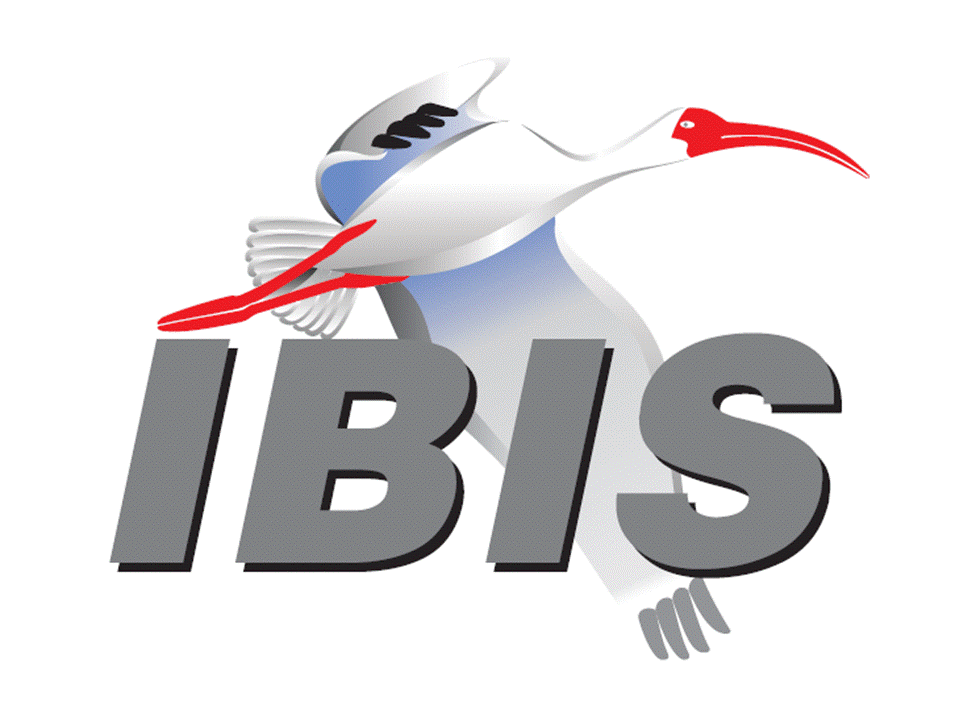 Meeting Date: November 20, 2014Meeting Location: Yokohama, JapanVOTING MEMBERS AND 2014 PARTICIPANTSAltera					David Banas, Kundan Chand, Hsinho WuANSYS				Lan Chen, Minggang Hou, Jianbo Liu, Peng Wang					 Shulong Wu, Guoli Yin, Jizhi Zhao, Tommy Chien					 Elly Dong, Milkman Hsuan, Winny Huang					 Stanley Hangwei Kuo, James Wang Jean Yacchin Wang, Jerry Wang, Benson Peishen Wei Jack Wu, Tinghao Yeh, Tohru Watanabe*, Shigeru Sano*Applied Simulation Technology	Fred Balistreri, Norio Matsui Cadence Design Systems		Ambrish Varma, Brad Brim, Joy Li, Kumar Keshavan					 Ken Willis, Yingxin Sun, Joshua Luo, John Phillips Aileen Chen, Lanbing Chen, Zhiyu Guo, Jinsong Hu  Rachel Li, Lavia Liu, Ping Liu, Yubao Meng Feng Miao, Zuli Qin, Haisan Wang, Hui Wang Yitong Wen, Clark Wu, Benny Yan Rong Zhang, Wenjian Zhang, Alex Zhao Zhangmin Zhong, Kent Ho, Thunder Lay, Skipper Liang  Paddy Wu, Candy Yu, Ian Yu, Ikuo Masuko* Morihiro Nakazato*Ericsson				Anders Ekholm*, Zilwan Mahmod*, Feng Shi Wenyan XeiHuawei Technologies			Jinjun Li, Xiaoqing Dong, Zanglin Yuan, Han LiHaiping Cao, Yu Chen, Peng Huang, Hongxing JiangXueping Jiao, Aojie Li, Xusheng Liu, Zipeng LuoLongfang Lv, Luya Ma, Xiao Peng, Wenju ShengJianhua Wang, Shengli Wang, Huichao Weng					 Zhengrong Xu, Gezi Zhang, Zhenyi Zhu		 Infineon Technologies AG 		(Christian Sporrer)Intel Corporation	Michael Mirmak, Jon Powell, Riaz Naseer	 Udy Shrivastava, Mustafa Yousuf, Jimmy Jackson	 Pietro Brenner, Todd Bermensolo, Denis Chen	 Jimmy Hsu, Cucumber Lin, Jeff Loyer, Thomas SuIO Methodology			Lance Wang*, Michelle CoombsKeysight Technologies (Agilent)	Radek Biernacki, Nilesh Kamdar, Colin Warwick	 Graham Riley,  Pegah Alavi, Fangyi Rao	 Heidi Barnes, Dimitrios Drogoudis, Tao Zhang	 Xianzhao ZhaoLSI (Avago)				Xingdong Dai, Min Huang, Anaam Ansari, Brian Burdick					 Venkatesh AvulaMaxim Integrated Products		Hassan RafatMentor Graphics			Arpad Muranyi, John Angulo, Fadi Deek, Chuck Ferry					 Thomas Groebli, Larry Shi, Kenji Kushima*					 Kazuhiro Kadota*Micron Technology			Randy Wolff  Micron Akita				Katsunobu Noguchi*  Micron Memory Japan		Fumiyuki Osanai*, Hiromasa Takeda*Qualcomm				Jaimeen Shah, Srinivasa Rao, Senthil NagarathinamSignal Integrity Software		Mike LaBonte, Walter Katz, Todd Westerhoff,					 Michael SteinbergerSynopsys				Ted Mido, Scott Wedge, Kevin Cameron, Rita Horner					 Xuefeng Chen, Jinghua Huang, Lianpeng Sang					 Deng ShiTeraspeed Labs			Bob Ross, Tom Dagostino, Scott McMorrow  (Teraspeed Consulting Group)Toshiba				Hiroyuki Ikegami, Toshihiro Tsujimura*, Hideo Oie					 Masato Kanie*, Atsushi Tomishima*					 Yasuki Torigoshi*  Toshiba Information Systems	Yasuyuki Inaba*, Mari Kuroki*  Toshiba Microelectronics		Jyunya Masumi*  Toshiba Semiconductor & Storage	Toru Amamoto*, Yoshinori Fukuba*, Shinya Harada* Yasunobu Umemoto*Xilinx					Ravindra GaliZTE Corporation			Fengling Gao, Lili Wei, Zhongmin Wei Changgang Yin, Shunlin ZhuZuken					Michael Schaeder, Amir Wallrabenstein, Griff Derryberry					 Reinhard Remmert, Kiyohisa Hasegawa*OTHER PARTICIPANTS IN 20143M					Shiang YaoAdvanet				Kohji Tomita*Advantest Corporation		Yasutaka Aoki*ADVLSI				Pierre Dermy, Juanna GaoAET					Chihiro Ueda*Alcatel-Lucent				Yishan LiAMD					Tadashi Arai*Amlogic				Jiaxing Ye, Weiguo ZhuApollo Giken Co.			Naoya Iisaka*, Satoshi Endo*Avant Technology			Jiaying Sun, Jyam Huang, Chloe YangAzuma Co.				Teruaki Hirose*Canon					Yuji Ishikawa*, Kenta Koshida*, Syoji Matsumoto*					 Takeshi Nagata*Carleton University			Ramachandra AcharCasio Computer			Yasuhisa Hayashi*, Ikuo Imada*Celestica				Lei Liu, Xu YanChinese Academy of Engineering	Anju Tan, Liang Yin Physics (CAEP), Institute of  Electronic Engineering (5th Institute)Cisco Systems			Hongxian YinContinental Automotive		Catalin NegreaCST					Stefan ParetCybernet Systems			Shinobu Koakutsu*Design Methodology Lab		Motoh Tanaka*ECL Advantage			Thomas IddingsEMC Corporation			Sherman ChenFlatoak Co.				Hiroshi Sakai*Freescale Semiconductor		Asher Berkovitz, Takahiro Sato*Fujitsu Advanced Technologies	Shogo Fujimori*, Kazuhiro Kanai*, Kumiko Teramae*					 Hidenobu Shiihara*Fujitsu Interconnect Technologies	Syunsuke Fujisawa*Fujitsu Laboratories			Toshiki Iwai*Fujitsu Limited				Kohichi Yoshimi*Fujitsu Microelectronics Solutions	Yutaka Ide*Fujitsu Semiconductor		Jyunko Nakamoto*, Yu Kamata*, Fumiyo Kawafuji*Fujitsu VLSI				Hiroki Kubota*, Yuji Nakagawa*, Hajime Ohmi*Fuji Xerox Advanced Technology	Ryota Seki*, Satoshi Kodama*Fuji Xerox Manufacturing		Rumi Maeda*Fuzhou Rockchip Electronics		Xinjun WangGigabyte Technology			Eric Chien, Mountain Lin, Alex LuGiga Hertz Technology		Chisato Kawamura*H3C					Xinyi Hu, Xiaoqun LiHamamatsu Photonics K.K.		Akahiro Inoguchi*Hangzhou Hikvision Digital 		Wenquan Hu, Jia Zhang TechnologyHewlett Packard			Ting ZhuHimax Technologies			Brian Kuo, Ren-Yu Wang, Josh WuHisense Group			Golden QianHitachi Information &			Yoshifumi Takada* Communication EngineeringHitachi ULSI Systems Co.		Hiroshi Uematsu*, Sadahiro Nonoyama*Hoei Co.				Tatsuya Chiba*Hong Kong University			Lijun JiangHon-Hai Precision (Foxconn)		Ryan Lung-Yu Hou, Daniel Ying-Tso Lai					 Chris Chia-Nan PaiIBM					Adge HawesILI Technology Corp.			Chia-Cheng WuInnotech Corporation			Sinobu Seki*Instituto de Telecomunicações 	Wael Dghais Japan Radio Co.			Hiroto Katakura*JEITA					Yousuke Kanamaru*, Ryosuke Miyagawa*					 Akahito Nagamoto*, Kyouji Yamazaki*JONHON				Guoqi ZhouJVC Kenwood Corporation		Hidetoshi Suzuki*KEI Systems				Shinichi Maeda*KSK Co.				Yutaka Shishido*Lapis Semiconductor			Katsuhiro Hisaka*Lattice Semiconductor		Xu JiangLenovo				John Lin, Alan SunLUXSHARE-ICT			Jet Shen, Chenhui ZengMacronix Microelectronics		Donghe TangMarvell					Weizhe Li, Xike Liu, Fang Lv, Banglong Qian					 Yuyang Wang, Liang WuMD Systems				Hidetoshi Ogawa*Mediatek				Alice Lin, Delbert LiaoMegachips Corp.			Kenichiro Kobayashi*Mellanok Technologies		Piers DaweMicrosemi				Nizar Abdallah, Ann LauModech				Yasuo Kawahara*, Masanori Shimasue*, Minoru Tanaka*Montage Technology			Xiaoliang XuMurata Manufacturing			Satoshi Arai*, Naoki Iida*, Kingo Kurotani*Nanium				Abel JaneiroNanya Technology Corp.		Chi-Wei Chen, Aiden Hsu, Tingshuo Hsu, Andre Huang					 Raphael Huang, Tian-De Huang, Zuo XinNEC Corp.				Yasuyuki Chiba*NEC Engineering			Masahiko Kuroda*Nikon Corporation			Kazuomi Tominaga*, Manabu Matsumoto*Olympus Corp.			Kazuhiro Sakamoto*Oracle					Stephan MuellerPanasonic Semiconductor 		Daisuke Matsuoka*, Masaya Sumita* Solutions Co.	Pangeya				Edgar AguirrePegatron Corp.			Lance Chang, Stanley Chu, Gavin LinPioneer Corp.				Kenji Sakamoto*Pioneer Micro Technology Corp.	Minoru Nakahara*Private					Seijyu Ichijyo*Proficient Design			Kishor PatelRenesas Electronics			Genichi Tanaka, Masayasu Koumyo*, Ryuichi Oikawa*					 Kenzo Tan*, Hiroyuki Uchida*Renesas System Design Corp.	Kazunori Yamada*Ricoh Company			Yasuhiro Akita*, Kazumasa Aoki*, Masahiko Banno*					 Miyoko Goto*, Takefumi Takizawa*Rockchip				Jiayi SongRohm Co.				Noboru Takizawa*SAE International			Chris DenhamSanei Hytechs Co.			Hiroyuki Kai*Seiko Instruments			Masaya Murata*Shimadzu Corp.			Kazuo Nakajima*Sony LSI Design			Satoshi Tago*Success International Corporation	Tatsuo Futai*Sunplus Technology			Forest Hsu, Yi-Tzeng LinTabula					Ben ZhouTechnische Universität Hamburg	Torsten ReuschelTeledyne LeCroy			Larry Cao, Derek Hu, Joyce YinTowa Electronics			Yoshikazu Suzuki*University of Illinois			José Schutt-AinéVIA					Terence Hsieh, Justin HsuVia CPU				Leon LiangVitesse					Siris TsangWadow				Kazuhiko Kusunoki*Winbond Electronics			Albert LeeWiwynn Corp.				Scott CH Lee, Kevin TK WangXpeedic Technology			Wenliang Dia, Feng Ling, Zhouxiang SuYamanashi Avionics Co.		Yasunori Yamashita*Zhejiang Uniview Technologies	Fei Ye, Feng YeIn the list above, attendees at the meeting are indicated by *.  Principal members or other active members who have not attended are in parentheses. Participants who no longer are in the organization are in square brackets.UPCOMING MEETINGSThe bridge numbers for future IBIS teleconferences are as follows:Date				Meeting Number		Meeting PasswordDecember 5, 2014		205 475 958			IBISFor teleconference dial-in information, use the password at the following website: 	https://ciscosales.webex.com/ciscosales/j.php?J=205475958All teleconference meetings are 8:00 a.m. to 9:55 a.m. US Pacific Time.  Meeting agendas are typically distributed seven days before each Open Forum.  Minutes are typically distributed within seven days of the corresponding meeting.  When calling into the meeting, follow the prompts to enter the meeting ID.  For new, local international dial-in numbers, please reference the bridge numbers provided by Cisco Systems at the following link:	http://www.cisco.com/web/about/doing_business/conferencing/index.htmlNOTE: "AR" = Action Required.-------------------------------------------------------------------------------------------------------------------------------WELCOME AND kEYNOTE COMMENTSThe IBIS Open Forum summit was held in Yokohama, Japan, co-located with the Electronics Design Solutions Fair (EDS Fair) at the Pacifico Yokohama Conference Center.  Approximately 111 people representing 69 organizations attended.The statements below summarize the material presented.  More details are available through the summit presentations posted online at:http://www.eda.org/ibis/summits/nov14c/Lance Wang opened the Summit.  Shogo Fujimori (Fujitsu Advanced Technology and JEITA IBIS Promotion Working Group Chair) provided introductions and welcomes.Lance continued by thanking the co-sponsors: the major sponsors JEITA and the IBIS Open Forum and also the co-sponsors ANSYS, Cadence Design Systems, Cybernet Systems, Mentor Graphics, MoDeCH and Zuken.ACTIVITIES AND DIRECTION OF IBISMichael Mirmak (Intel Corporation, USA)[Presented by Lance Wang (IO Methodology, USA)]Lance Wang began by noting that the current version of IBIS is IBIS 6.0, and a parser, IBISCHK6, was released in June 2014.  A user’s guide for IBISCHK6 is in development from the IBIS Quality task group and a work-in-progress document is available for review.  An IBIS model review service is also available.  As of today, three approved BIRDs propose major changes to IBIS 6.0, while five other approved BIRDs make clarifications or corrections.  Eleven other BIRDs are proposed but not approved, and these cover areas including backchannel adaptation for equalization, expanded package modeling capabilities, Touchstone support for AMI analog buffer models and parameter passing for External Circuits.  A major revision of the IBIS Open Forum basic policies and procedures is also underway.  Changes to the IBIS Open Forum charter will allow for greater involvement in votes and officer elections by membership companies worldwide.INTRODUCTION OF IBIS PROMOTION WORKING GROUPShogo Fujimori (Fujitsu Advanced Technologies, Japan)Shogo Fujimori began by introducing the Japan Electronics and Information Technology Industries Association (JEITA) and Electronic Commerce Center committee organization.  He continued with a summary of the IBIS Quality Working Group’s progress from 2007 to June 2014.  That WG developed processes for testing, verifying and distributing quality IBIS models.  Shogo noted that the IBIS Promotion Working Group is new.  Their objective is to promote the use of IBIS models in simulation.  Their action plan is to review the IBIS specification, summarize which keywords should be used for target applications, provide guidance on which versions of IBIS models should be used for specific simulation cases, and look at IBIS model inconsistencies.  Their proposed activities include supporting logistics for the IBIS Summit in Japan, promoting IBIS model utilization including providing IBIS-related information, defining IBIS simulation guidelines and maintaining the IBIS Quality WG results.  Shogo concluded by inviting more participation in the IBIS Promotion WG.INCONSISTENCY OF EBD (ELECTRICAL bOARD DESCRIPTION) SPECIFICATION IN DDR3 DIMMShogo Fujimori (Fujitsu Advanced Technologies, Japan)Shogo Fujimori gave an overview of the Electrical Board Description (EBD) modeling in IBIS.  He showed an example from the IBIS specification of syntax for a differential clock-type circuit including a series termination.  He introduced some problems encountered with EBD modeling of DDR3 fly-by topology clock nets including differential termination and AC termination.  For differential terminations, description styles are vendor dependent.  He noted an EBD that commented that the capacitor termination must be added external to the EBD, but it is not clear how to do this.  Until IBIS 5.0, series components could not connect two separate [Path Description]s.  This was allowed in IBIS 5.1, but it may not be supported in all EDA tools yet.  Another issue is that the IBIS Terminator model cannot define AC terminations connected to the power terminal.  Shogo proposed adding a Rac/Cac type termination to the Terminator model that connects to the power terminal.  He would also like to see an EBD section added to the IBIS Cookbook.IBIS PACKAGE MODEL (PAST, PRESENT, WHAT’S NEXT)Shinichi Maeda (KEI Systems, Japan)Shinichi Maeda gave an overview of package modeling in IBIS beginning with IBIS 1.0 through IBIS 6.0.  This included [Package], [Pin], [Package Model] and EBD.  IBIS has also released other interconnect modeling specifications including ICM, Touchstone 2.0 and IBIS-ISS.  Several BIRDs have yet to be approved that relate to improving package and interconnect modeling in IBIS.DIFFERENTIAL BUFFER USING IBIS MODELS FOR PDN SIMULATIONSLance Wang (IO Methodology, USA)Lance Wang presented a case study of differential pair buffers in Power Delivery Network (PDN) simulations.  The IBIS specification does not indicate how to make an IBIS power aware model for true differential pair buffers.  Lance used a 1.5V LVDS true-differential buffer with balanced pullup and pulldowns for his study.  The buffer also had access to the power supply connections for both the positive and negative signal drivers.  The simulation correlated well to the transistor model when the IBIS model was extracted from separate power supplies for each of the positive and negative pins.  If one doesn’t have access to each buffer’s power pins separately, this creates a problem.  For this model, one can get a combined ISSO curve by setting up both pullup and pulldown, then taking the average for each buffer.  For [Composite Current] waveforms, one can take one rising edge and one falling edge curve at the same time for the differential pair and add the results together.  The resulting model is not a perfect correlation to the transistor model, but the results are better than using an IBIS model without the power aware features.TRUE DIFFERENTIAL IBIS MODEL FOR SERDES ANALOG BUFFERShivani Sharma, Tushar Malik and Taranjit Kukal (Cadence Design Systems, India)[Presented by Morihiro Nakazato, (Cadence Design Systems, Japan)]Morihiro Nakazato gave an overview of current differential buffer modeling techniques in IBIS.  An alternative approach to S-parameter characterization was shown using standard IBIS tabular data formats along with series elements to model differential current.  This extended the approach suggested in the IBIS cookbook suggesting modeling of differential current using series resistance.  A modeling flow was shown for extraction of common and differential mode impedances.  From the impedance at a specific frequency one can calculate series and common mode reactances and resistances.  Depending on the sign the reactance could be inductive or capacitive.  A parallel RL network is then modeled using the series model type.  A parallel RC network is modeled using C_comp and clamp I-V tables.  The true differential model provides much better accuracy than a pseudo differential IBIS model for channel simulation in terms of jitter, eye opening and reflection losses.IBIS AMI VALIDATIONZilwan Mahmod and Anders Ekholm (Ericsson, Sweden)[Presented by Zilwan Mahmod (Ericsson, Sweden)]Zilwan Mahmod began by describing design goals he has with IBIS AMI analysis.  IBIS AMI models must be validated, as correct and validated models are needed.  Certification is the first step a model must go through to check that the model behavior is reasonable.  Zilwan presented a long checklist of items to verify.  To do active correlation, the PCB model in simulation must be adjusted to match the real channel characteristics as seen in measurements.  S-parameters from measurement can be used in the correlation exercise, but the PCB models need to be adjusted for later use in post-layout simulation.  TX active validation is feasible, but RX active validation is not, because measurements at the decision point are not possible.  Zilwan's experience shows that many models fail certification for various reasons such as syntax errors, run time errors, simulated DC levels that don't match measured DC levels, idealized analog models, etc.IBIS MODEL ENGINEERING APPLICATION POSSIBILITYKazuhiko Kusunoki (Wadow, Japan)Kazuhiko Kusunoki noted that IBIS models are good for SI simulation but wondered how useful they could be for PI and EMI simulation.  IBIS models contain useful information such as V-T waveforms, I-V data, [Ramp] data and RLC package data.  V-T waveforms can be very useful for EMI by doing an FFT and looking at the spectral content.  IBIS models can be a useful datasheet for PI and EMI because they contain information not usually found in the device datasheet.  Kazuhiko looked at a case study of using models to estimate EMI on a PCB.  He started with a Chip Power Model (CPM) to represent current flow in the power supply for the die.  With use of only the CPM, no EMI was seen from the signal trace on the PCB.  With a signal current model based on the datasheet and using the CPM, the simulation result showed unrealistically high radiation.  Using an ideal current model based on the I-V data in the IBIS model and the CPM did not show any high frequency content in the radiation.  The most realistic results were obtained by generating a signal current model from the FFT of the current waveform from an SI simulation using the IBIS model.INTRODUCTION OF P2401 LSI-PACKAGE-BOARD STANDARD FORMATYoshinori Fukuba (Toshiba Semiconductor & Storage, Japan)Yoshinori Fukuba opened his presentation by stating that IEEE P2401 work started earlier this year, with working group membership being entity-based, for advanced IEEE Standards Association members.  Several Japanese companies are currently represented in the working group.  The group was formed because sometimes LSI (large-scale integrated circuits), package, and board designers work independently, but coordination of their work is needed.  The industry generally wants to have a shared format for exchanging information in these areas, to shorten design and production cycles.  Product development phases are long, and sometimes miss market windows.  Having IBIS model simulations at each stage is desirable, but simulations take more time at each stage as development progresses.  Simulation under LPB would take place from product planning, through circuit design, layout and SI/PI/EMC checking.LPB is JEITA’s first formal international standard effort.  The LPB approach contains five different formats within it, including netlist, geometry, project, component and rule, identified by leading letters (i.e., M-, N-, C-, R-, and G-format).  The C- and G- formats are used by CAD/CAE teams, while the N-format is used by system designers.  N-format is netlist, using Verilog.  The R-format covers design rules, and is constraint-based, including material characteristics and constraints.  G-format covers geometries using XFL, while the C-format covers components, in its own unique language approach.  IBIS would fall under the C-format.  Files can be modified throughout life cycle stages by different engineers. This format standardization avoids issues with human error.  The LPB group’s objective is to have an IEEE standard by December 2015.CONCLUDING ITEMSLance Wang thanked the co-sponsors, presenters and attendees for their participation and support.  The meeting adjourned at 4:30 PM.NEXT MEETINGThe next IBIS Open Forum teleconference meeting will be held December 5, 2014.========================================================================NOTESIBIS CHAIR: Michael Mirmak (916) 356-4261, Fax (916) 377-3788michael.mirmak@intel.comData Center Platform Applications EngineeringIntel CorporationFM5-2391900 Prairie City Rd.,Folsom, CA 95630VICE CHAIR: Lance Wang (978) 633-3388lwang@iometh.comPresident/CEO, IO Methodology, Inc.PO Box 2099Acton, MA  01720SECRETARY: Randy Wolff (208) 363-1764, Fax: (208) 368-3475rrwolff@micron.comPrincipal Engineer, Silicon SI Group Lead, Micron Technology, Inc.8000 S. Federal WayMail Stop: 01-711Boise, ID  83707-0006LIBRARIAN: Anders Ekholm (46) 10 714 27 58, Fax: (46) 8 757 23 40ibis-librarian@eda.orgDigital Modules Design, PDU Base Stations, Ericsson ABBU NetworkFärögatan 6164 80 Stockholm, SwedenWEBMASTER: Mike LaBontemikelabonte@eda.org	IBIS-AMI Modeling Specialist, Signal Integrity Software	6 Clock Tower Place	Maynard, MA 01754POSTMASTER: Mike LaBontemikelabonte@eda.org	IBIS-AMI Modeling Specialist, Signal Integrity Software	6 Clock Tower Place	Maynard, MA 01754This meeting was conducted in accordance with ANSI guidance.The following e-mail addresses are used:majordomo@eda.orgIn the body, for the IBIS Open Forum Reflector:subscribe ibis <your e-mail address>In the body, for the IBIS Users' Group Reflector:subscribe ibis-users <your e-mail address>Help and other commands:helpibis-request@eda.orgTo join, change, or drop from either or both:IBIS Open Forum Reflector (ibis@eda.org)IBIS Users' Group Reflector (ibis-users@eda.org) State your request.ibis-info@eda.orgTo obtain general information about IBIS, to ask specific questions for individual response, and to inquire about joining the IBIS Open Forum as a full Member.ibis@eda.orgTo send a message to the general IBIS Open Forum Reflector.  This is used mostly for IBIS Standardization business and future IBIS technical enhancements.  Job posting information is not permitted.ibis-users@eda.orgTo send a message to the IBIS Users' Group Reflector.  This is used mostly for IBIS clarification, current modeling issues, and general user concerns.  Job posting information is not permitted.ibis-bug@eda.orgTo report ibischk parser BUGs as well as tschk2 parser BUGs.  The BUG Report Form for ibischk resides along with reported BUGs at:http://www.eda.org/ibis/bugs/ibischk/http://www.eda.org/ibis/bugs/ibischk/bugform.txtThe BUG Report Form for tschk2 resides along with reported BUGs at:http://www.eda.org/ibis/tschk_bugs/http://www.eda.org/ibis/tschk_bugs/bugform.txticm-bug@eda.orgTo report icmchk1 parser BUGs.  The BUG Report Form resides along with reportedBUGs at:http://www.eda.org/ibis/icm_bugs/http://www.eda.org/ibis/icm_bugs/icm_bugform.txtTo report s2ibis, s2ibis2 and s2iplt bugs, use the Bug Report Forms which reside at:http://www.eda.org/ibis/bugs/s2ibis/bugs2i.txthttp://www.eda.org/ibis/bugs/s2ibis2/bugs2i2.txthttp://www.eda.org/ibis/bugs/s2iplt/bugsplt.txtInformation on IBIS technical contents, IBIS participants and actual IBIS models are available on the IBIS Home page:http://www.eda.org/ibisCheck the IBIS file directory on eda.org for more information on previous discussions and results:http://www.eda.org/ibis/directory.htmlOther trademarks, brands and names are the property of their respective owners.IBIS – SAE STANDARDS BALLOT VOTING STATUSI/O Buffer Information Specification Committee (IBIS)Criteria for Member in good standing:Must attend two consecutive meetings to establish voting membershipMembership dues currentMust not miss two consecutive MeetingsInterest categories associated with SAE ballot voting are: Users - Members that utilize electronic equipment to provide services to an end user. Producers - Members that supply electronic equipment. General Interest - Members are neither producers nor users. This category includes, but is not limited to, Government, regulatory agencies (state and federal), researchers, other organizations and associations, and/or consumers.OrganizationInterest CategoryStandards Ballot Voting StatusOctober 24, 2014November 14, 2014November 17, 2014November 20, 2014AlteraProducerInactiveX---ANSYSUserActive-XXXApplied Simulation TechnologyUserInactive----Cadence Design SystemsUserActiveXXXXEricssonProducerActive-XXXHuawei TechnologiesProducerInactive-X--Infineon Technologies AGProducerInactive----Intel Corp.ProducerInactive--X-IO MethodologyUserActiveX-XXKeysight Technologies (Agilent)UserInactiveXX--LSI (Avago)ProducerInactive----Maxim Integrated ProductsProducerInactive----Mentor GraphicsUserActiveXX-XMicron TechnologyProducerInactiveX--XQualcommProducerInactive----Signal Integrity Software UserInactiveX---SynopsysUserInactiveXX--Teraspeed LabsGeneral InterestInactiveX---ToshibaProducerInactive---XXilinxProducerInactive----ZTEUserInactive-X--ZukenUserInactive---X